Об отмене режима повышенной готовностина территории Североуральского городского округаРуководствуясь федеральными законами от 06 октября 2003 года № 131-ФЗ «Об общих принципах организации местного самоуправления в Российской Федерации», от 21 декабря 1994 года № 68-ФЗ «О защите населения и территорий от чрезвычайных ситуаций природного и техногенного характера», постановлением Правительства Российской Федерации от 30.12.2003 № 794 
«О Единой государственной системе предупреждения и ликвидации чрезвычайных ситуаций», в связи со стабилизацией на территории Североуральского городского округа ситуации со снабжением питьевой водой 
(в пробах воды, отобранных в разводящей сети города Североуральска, 
от 23.07.2018 микробиологические и вирусологические показатели соответствуют требованиям СанПиН 2.1.4.1074-01 «Питьевая вода»), на основании решения Комиссии по предупреждению и ликвидации чрезвычайных ситуаций 
и обеспечению пожарной безопасности Североуральского городского округа 
от 25.07.2018 № 14ПОСТАНОВЛЯЮ:1. Отменить на территории Североуральского городского округа режим повышенной готовности с 25 июля 2018 года, введенный постановлением Главы Североуральского городского округа от 17.07.2018 № 41.2. Настоящее постановление вступает в силу со дня его подписания.3. Опубликовать настоящее постановление в газете «Наше слово», разместить на официальном сайте Администрации Североуральского городского округа.Глава Североуральского городского округа				В.П. Матюшенко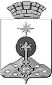 ГЛАВА СЕВЕРОУРАЛЬСКОГО ГОРОДСКОГО ОКРУГАПОСТАНОВЛЕНИЕГЛАВА СЕВЕРОУРАЛЬСКОГО ГОРОДСКОГО ОКРУГАПОСТАНОВЛЕНИЕ25.07.2018                                                                                                           № 42                                                                                                          № 42г. Североуральскг. Североуральск